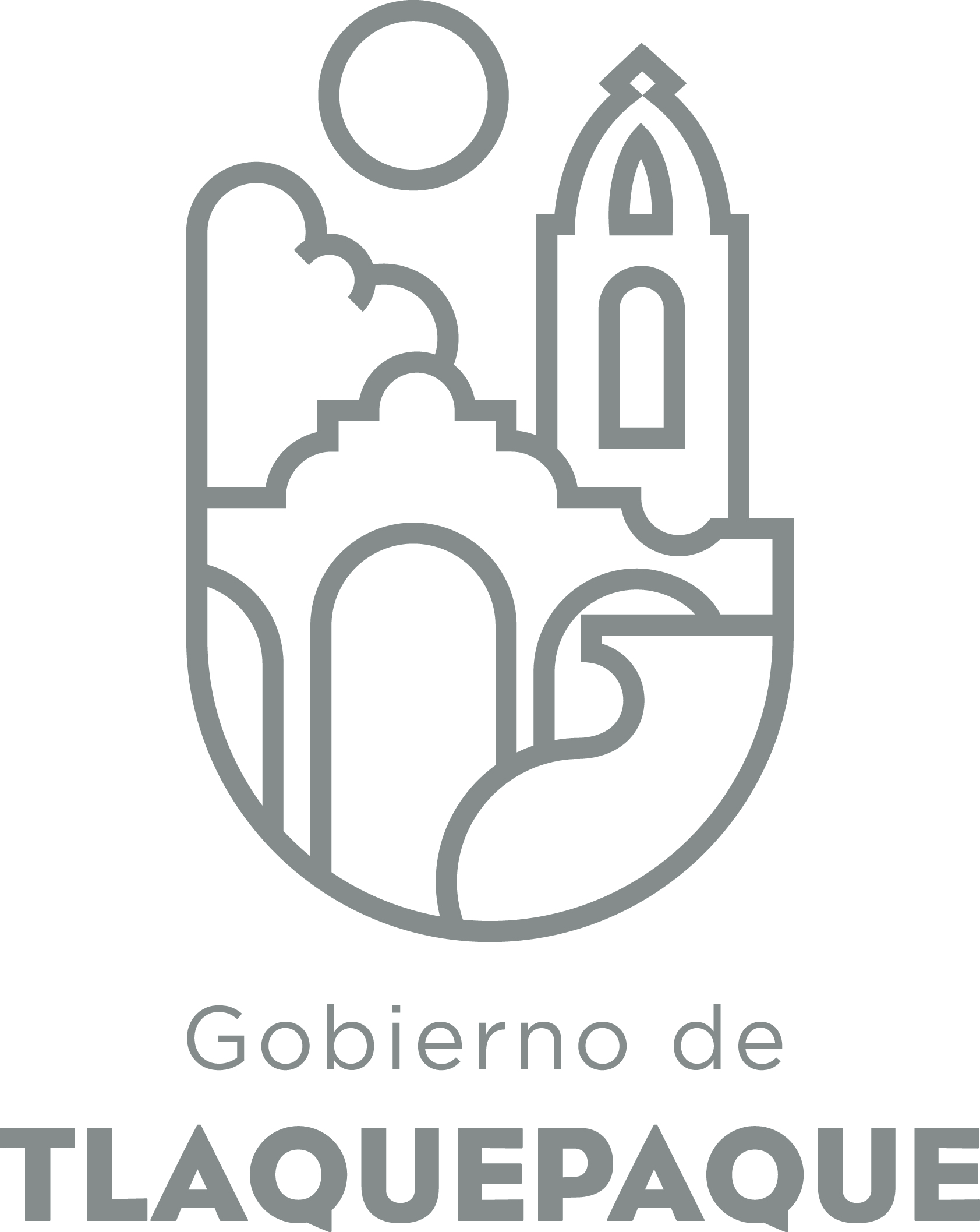 ANEXO 1:  DATOS GENERALESANEXO 2: OPERACIÓN DE LA PROPUESTAElaborado por: DGPP / PP / PLVA)Nombre del programa/proyecto/servicio/campañaA)Nombre del programa/proyecto/servicio/campañaA)Nombre del programa/proyecto/servicio/campañaA)Nombre del programa/proyecto/servicio/campañaPlanea TlaquepaquePlanea TlaquepaquePlanea TlaquepaquePlanea TlaquepaquePlanea TlaquepaquePlanea TlaquepaqueEjeEjeB) Dirección o Área ResponsableB) Dirección o Área ResponsableB) Dirección o Área ResponsableB) Dirección o Área ResponsableDepartamento del SIGEM de Dirección TécnicaDepartamento del SIGEM de Dirección TécnicaDepartamento del SIGEM de Dirección TécnicaDepartamento del SIGEM de Dirección TécnicaDepartamento del SIGEM de Dirección TécnicaDepartamento del SIGEM de Dirección TécnicaEstrategiaEstrategiaC)  Problemática que atiende la propuestaC)  Problemática que atiende la propuestaC)  Problemática que atiende la propuestaC)  Problemática que atiende la propuestaLa falta de integración de la información entre dependencias y el ahorro en tiempos en la obtención de la misma por parte de las dependencias involucradas en cuestión de planeaciónLa falta de integración de la información entre dependencias y el ahorro en tiempos en la obtención de la misma por parte de las dependencias involucradas en cuestión de planeaciónLa falta de integración de la información entre dependencias y el ahorro en tiempos en la obtención de la misma por parte de las dependencias involucradas en cuestión de planeaciónLa falta de integración de la información entre dependencias y el ahorro en tiempos en la obtención de la misma por parte de las dependencias involucradas en cuestión de planeaciónLa falta de integración de la información entre dependencias y el ahorro en tiempos en la obtención de la misma por parte de las dependencias involucradas en cuestión de planeaciónLa falta de integración de la información entre dependencias y el ahorro en tiempos en la obtención de la misma por parte de las dependencias involucradas en cuestión de planeaciónLínea de AcciónLínea de AcciónC)  Problemática que atiende la propuestaC)  Problemática que atiende la propuestaC)  Problemática que atiende la propuestaC)  Problemática que atiende la propuestaLa falta de integración de la información entre dependencias y el ahorro en tiempos en la obtención de la misma por parte de las dependencias involucradas en cuestión de planeaciónLa falta de integración de la información entre dependencias y el ahorro en tiempos en la obtención de la misma por parte de las dependencias involucradas en cuestión de planeaciónLa falta de integración de la información entre dependencias y el ahorro en tiempos en la obtención de la misma por parte de las dependencias involucradas en cuestión de planeaciónLa falta de integración de la información entre dependencias y el ahorro en tiempos en la obtención de la misma por parte de las dependencias involucradas en cuestión de planeaciónLa falta de integración de la información entre dependencias y el ahorro en tiempos en la obtención de la misma por parte de las dependencias involucradas en cuestión de planeaciónLa falta de integración de la información entre dependencias y el ahorro en tiempos en la obtención de la misma por parte de las dependencias involucradas en cuestión de planeaciónNo. de PP EspecialNo. de PP EspecialD) Ubicación Geográfica / Cobertura  de ColoniasD) Ubicación Geográfica / Cobertura  de ColoniasD) Ubicación Geográfica / Cobertura  de ColoniasD) Ubicación Geográfica / Cobertura  de ColoniasMunicipio de San Pedro TlaquepaqueMunicipio de San Pedro TlaquepaqueMunicipio de San Pedro TlaquepaqueMunicipio de San Pedro TlaquepaqueMunicipio de San Pedro TlaquepaqueMunicipio de San Pedro Tlaquepaque Indicador ASE Indicador ASED) Ubicación Geográfica / Cobertura  de ColoniasD) Ubicación Geográfica / Cobertura  de ColoniasD) Ubicación Geográfica / Cobertura  de ColoniasD) Ubicación Geográfica / Cobertura  de ColoniasMunicipio de San Pedro TlaquepaqueMunicipio de San Pedro TlaquepaqueMunicipio de San Pedro TlaquepaqueMunicipio de San Pedro TlaquepaqueMunicipio de San Pedro TlaquepaqueMunicipio de San Pedro TlaquepaqueZAPZAPE) Nombre del Enlace o ResponsableE) Nombre del Enlace o ResponsableE) Nombre del Enlace o ResponsableE) Nombre del Enlace o ResponsableLic. en Geografía Karen Chantal Guillén PatiñoLic. en Geografía Karen Chantal Guillén PatiñoLic. en Geografía Karen Chantal Guillén PatiñoLic. en Geografía Karen Chantal Guillén PatiñoLic. en Geografía Karen Chantal Guillén PatiñoLic. en Geografía Karen Chantal Guillén PatiñoVinc al PNDVinc al PNDF) Objetivo específicoF) Objetivo específicoF) Objetivo específicoF) Objetivo específicoProporcionar información actualizada sobre el territorio municipal en línea a las dependencias municipales, con elementos que ayuden en la toma de decisiones en el plano de políticas públicas y  de la planeación municipal, por otro lado ofrecer datos concretos que faciliten la obtención de información a la población en generalProporcionar información actualizada sobre el territorio municipal en línea a las dependencias municipales, con elementos que ayuden en la toma de decisiones en el plano de políticas públicas y  de la planeación municipal, por otro lado ofrecer datos concretos que faciliten la obtención de información a la población en generalProporcionar información actualizada sobre el territorio municipal en línea a las dependencias municipales, con elementos que ayuden en la toma de decisiones en el plano de políticas públicas y  de la planeación municipal, por otro lado ofrecer datos concretos que faciliten la obtención de información a la población en generalProporcionar información actualizada sobre el territorio municipal en línea a las dependencias municipales, con elementos que ayuden en la toma de decisiones en el plano de políticas públicas y  de la planeación municipal, por otro lado ofrecer datos concretos que faciliten la obtención de información a la población en generalProporcionar información actualizada sobre el territorio municipal en línea a las dependencias municipales, con elementos que ayuden en la toma de decisiones en el plano de políticas públicas y  de la planeación municipal, por otro lado ofrecer datos concretos que faciliten la obtención de información a la población en generalProporcionar información actualizada sobre el territorio municipal en línea a las dependencias municipales, con elementos que ayuden en la toma de decisiones en el plano de políticas públicas y  de la planeación municipal, por otro lado ofrecer datos concretos que faciliten la obtención de información a la población en generalVinc al PEDVinc al PEDF) Objetivo específicoF) Objetivo específicoF) Objetivo específicoF) Objetivo específicoProporcionar información actualizada sobre el territorio municipal en línea a las dependencias municipales, con elementos que ayuden en la toma de decisiones en el plano de políticas públicas y  de la planeación municipal, por otro lado ofrecer datos concretos que faciliten la obtención de información a la población en generalProporcionar información actualizada sobre el territorio municipal en línea a las dependencias municipales, con elementos que ayuden en la toma de decisiones en el plano de políticas públicas y  de la planeación municipal, por otro lado ofrecer datos concretos que faciliten la obtención de información a la población en generalProporcionar información actualizada sobre el territorio municipal en línea a las dependencias municipales, con elementos que ayuden en la toma de decisiones en el plano de políticas públicas y  de la planeación municipal, por otro lado ofrecer datos concretos que faciliten la obtención de información a la población en generalProporcionar información actualizada sobre el territorio municipal en línea a las dependencias municipales, con elementos que ayuden en la toma de decisiones en el plano de políticas públicas y  de la planeación municipal, por otro lado ofrecer datos concretos que faciliten la obtención de información a la población en generalProporcionar información actualizada sobre el territorio municipal en línea a las dependencias municipales, con elementos que ayuden en la toma de decisiones en el plano de políticas públicas y  de la planeación municipal, por otro lado ofrecer datos concretos que faciliten la obtención de información a la población en generalProporcionar información actualizada sobre el territorio municipal en línea a las dependencias municipales, con elementos que ayuden en la toma de decisiones en el plano de políticas públicas y  de la planeación municipal, por otro lado ofrecer datos concretos que faciliten la obtención de información a la población en generalVinc al PMetDVinc al PMetDG) Perfil de la población atendida o beneficiarios.G) Perfil de la población atendida o beneficiarios.G) Perfil de la población atendida o beneficiarios.G) Perfil de la población atendida o beneficiarios.Dependencias y población en generalDependencias y población en generalDependencias y población en generalDependencias y población en generalDependencias y población en generalDependencias y población en generalDependencias y población en generalDependencias y población en generalDependencias y población en generalDependencias y población en generalH) Tipo de propuestaH) Tipo de propuestaH) Tipo de propuestaH) Tipo de propuestaH) Tipo de propuestaJ) No de BeneficiariosJ) No de BeneficiariosK) Fecha de InicioK) Fecha de InicioK) Fecha de InicioFecha de CierreFecha de CierreFecha de CierreFecha de CierreProgramaCampañaServicioProyectoProyectoHombresMujeresXXFedEdoMpioxxxxI) Monto total estimadoI) Monto total estimadoI) Monto total estimadoFuente de financiamientoFuente de financiamientoA)Actividades a realizar para la obtención del producto esperado Actividades ya realizadasReunión de trabajo con personal de INEGI sobre el tema de la plataforma que nos permitiría de manera gratuita publicar información georreferenciada del Ayuntamiento de Tlaquepaque. Se gestionó sobre la necesidad de un servidor con características específicas para contener la plataforma web, capas e información a integrar en las mismas.Se realizó un inventario de capas de información del departamento del SIGEM, seleccionando 34 de las mismas para subir a la plataforma web,  y capacitación de personal del SIGEM  y se trabajó en conjunto con el INEGI para la integración de proyecto en la plataforma de escritorio, logrando la publicación de la primer etapa del Proyecto en la página Web del Ayuntamiento de Tlaquepaque.Se capacito a 14 elementos  de las dependencias de: 3 elementos de Seguridad Pública, 2 elementos de Padrón y Licencias así como de Medio Ambiente y Protección Civil y Bomberos, 1 elemento de Servicios Públicos Municipales, del Depto. SIGEM, Educación, Informática y Desarrollo Social para que generen sus propias capas de información.Actividades Próximas a realizarseContinuar con la capacitación por parte del INEGI para programar las capas de información para subirlas a la página web de Planea Tlaquepaque a los elementos del Departamento del SIGEMConvocar a las dependencias que ya se capacitaron a que generen sus propias capas de información  y dar a conocer a sus directores la importancia de la georreferenciación de la información de cada una de sus áreas para alimentar el proyecto de Planea Tlaquepaque.Continuar con la capacitación a otras áreas y dependencias del ayuntamiento por parte del INEGI para que generen capas de información, tomando en cuenta la disponibilidad de cursos dentro de las instalaciones del INEGI.Solicitar cada 2 meses mediante oficio la información, actualización o avances de las capas de información a las dependencias ya capacitadas.Revisar la información recibida e Integrar la información en el proyecto Planea Tlaquepaque cada 3 mesesActividades ya realizadasReunión de trabajo con personal de INEGI sobre el tema de la plataforma que nos permitiría de manera gratuita publicar información georreferenciada del Ayuntamiento de Tlaquepaque. Se gestionó sobre la necesidad de un servidor con características específicas para contener la plataforma web, capas e información a integrar en las mismas.Se realizó un inventario de capas de información del departamento del SIGEM, seleccionando 34 de las mismas para subir a la plataforma web,  y capacitación de personal del SIGEM  y se trabajó en conjunto con el INEGI para la integración de proyecto en la plataforma de escritorio, logrando la publicación de la primer etapa del Proyecto en la página Web del Ayuntamiento de Tlaquepaque.Se capacito a 14 elementos  de las dependencias de: 3 elementos de Seguridad Pública, 2 elementos de Padrón y Licencias así como de Medio Ambiente y Protección Civil y Bomberos, 1 elemento de Servicios Públicos Municipales, del Depto. SIGEM, Educación, Informática y Desarrollo Social para que generen sus propias capas de información.Actividades Próximas a realizarseContinuar con la capacitación por parte del INEGI para programar las capas de información para subirlas a la página web de Planea Tlaquepaque a los elementos del Departamento del SIGEMConvocar a las dependencias que ya se capacitaron a que generen sus propias capas de información  y dar a conocer a sus directores la importancia de la georreferenciación de la información de cada una de sus áreas para alimentar el proyecto de Planea Tlaquepaque.Continuar con la capacitación a otras áreas y dependencias del ayuntamiento por parte del INEGI para que generen capas de información, tomando en cuenta la disponibilidad de cursos dentro de las instalaciones del INEGI.Solicitar cada 2 meses mediante oficio la información, actualización o avances de las capas de información a las dependencias ya capacitadas.Revisar la información recibida e Integrar la información en el proyecto Planea Tlaquepaque cada 3 mesesActividades ya realizadasReunión de trabajo con personal de INEGI sobre el tema de la plataforma que nos permitiría de manera gratuita publicar información georreferenciada del Ayuntamiento de Tlaquepaque. Se gestionó sobre la necesidad de un servidor con características específicas para contener la plataforma web, capas e información a integrar en las mismas.Se realizó un inventario de capas de información del departamento del SIGEM, seleccionando 34 de las mismas para subir a la plataforma web,  y capacitación de personal del SIGEM  y se trabajó en conjunto con el INEGI para la integración de proyecto en la plataforma de escritorio, logrando la publicación de la primer etapa del Proyecto en la página Web del Ayuntamiento de Tlaquepaque.Se capacito a 14 elementos  de las dependencias de: 3 elementos de Seguridad Pública, 2 elementos de Padrón y Licencias así como de Medio Ambiente y Protección Civil y Bomberos, 1 elemento de Servicios Públicos Municipales, del Depto. SIGEM, Educación, Informática y Desarrollo Social para que generen sus propias capas de información.Actividades Próximas a realizarseContinuar con la capacitación por parte del INEGI para programar las capas de información para subirlas a la página web de Planea Tlaquepaque a los elementos del Departamento del SIGEMConvocar a las dependencias que ya se capacitaron a que generen sus propias capas de información  y dar a conocer a sus directores la importancia de la georreferenciación de la información de cada una de sus áreas para alimentar el proyecto de Planea Tlaquepaque.Continuar con la capacitación a otras áreas y dependencias del ayuntamiento por parte del INEGI para que generen capas de información, tomando en cuenta la disponibilidad de cursos dentro de las instalaciones del INEGI.Solicitar cada 2 meses mediante oficio la información, actualización o avances de las capas de información a las dependencias ya capacitadas.Revisar la información recibida e Integrar la información en el proyecto Planea Tlaquepaque cada 3 mesesActividades ya realizadasReunión de trabajo con personal de INEGI sobre el tema de la plataforma que nos permitiría de manera gratuita publicar información georreferenciada del Ayuntamiento de Tlaquepaque. Se gestionó sobre la necesidad de un servidor con características específicas para contener la plataforma web, capas e información a integrar en las mismas.Se realizó un inventario de capas de información del departamento del SIGEM, seleccionando 34 de las mismas para subir a la plataforma web,  y capacitación de personal del SIGEM  y se trabajó en conjunto con el INEGI para la integración de proyecto en la plataforma de escritorio, logrando la publicación de la primer etapa del Proyecto en la página Web del Ayuntamiento de Tlaquepaque.Se capacito a 14 elementos  de las dependencias de: 3 elementos de Seguridad Pública, 2 elementos de Padrón y Licencias así como de Medio Ambiente y Protección Civil y Bomberos, 1 elemento de Servicios Públicos Municipales, del Depto. SIGEM, Educación, Informática y Desarrollo Social para que generen sus propias capas de información.Actividades Próximas a realizarseContinuar con la capacitación por parte del INEGI para programar las capas de información para subirlas a la página web de Planea Tlaquepaque a los elementos del Departamento del SIGEMConvocar a las dependencias que ya se capacitaron a que generen sus propias capas de información  y dar a conocer a sus directores la importancia de la georreferenciación de la información de cada una de sus áreas para alimentar el proyecto de Planea Tlaquepaque.Continuar con la capacitación a otras áreas y dependencias del ayuntamiento por parte del INEGI para que generen capas de información, tomando en cuenta la disponibilidad de cursos dentro de las instalaciones del INEGI.Solicitar cada 2 meses mediante oficio la información, actualización o avances de las capas de información a las dependencias ya capacitadas.Revisar la información recibida e Integrar la información en el proyecto Planea Tlaquepaque cada 3 mesesActividades ya realizadasReunión de trabajo con personal de INEGI sobre el tema de la plataforma que nos permitiría de manera gratuita publicar información georreferenciada del Ayuntamiento de Tlaquepaque. Se gestionó sobre la necesidad de un servidor con características específicas para contener la plataforma web, capas e información a integrar en las mismas.Se realizó un inventario de capas de información del departamento del SIGEM, seleccionando 34 de las mismas para subir a la plataforma web,  y capacitación de personal del SIGEM  y se trabajó en conjunto con el INEGI para la integración de proyecto en la plataforma de escritorio, logrando la publicación de la primer etapa del Proyecto en la página Web del Ayuntamiento de Tlaquepaque.Se capacito a 14 elementos  de las dependencias de: 3 elementos de Seguridad Pública, 2 elementos de Padrón y Licencias así como de Medio Ambiente y Protección Civil y Bomberos, 1 elemento de Servicios Públicos Municipales, del Depto. SIGEM, Educación, Informática y Desarrollo Social para que generen sus propias capas de información.Actividades Próximas a realizarseContinuar con la capacitación por parte del INEGI para programar las capas de información para subirlas a la página web de Planea Tlaquepaque a los elementos del Departamento del SIGEMConvocar a las dependencias que ya se capacitaron a que generen sus propias capas de información  y dar a conocer a sus directores la importancia de la georreferenciación de la información de cada una de sus áreas para alimentar el proyecto de Planea Tlaquepaque.Continuar con la capacitación a otras áreas y dependencias del ayuntamiento por parte del INEGI para que generen capas de información, tomando en cuenta la disponibilidad de cursos dentro de las instalaciones del INEGI.Solicitar cada 2 meses mediante oficio la información, actualización o avances de las capas de información a las dependencias ya capacitadas.Revisar la información recibida e Integrar la información en el proyecto Planea Tlaquepaque cada 3 mesesActividades ya realizadasReunión de trabajo con personal de INEGI sobre el tema de la plataforma que nos permitiría de manera gratuita publicar información georreferenciada del Ayuntamiento de Tlaquepaque. Se gestionó sobre la necesidad de un servidor con características específicas para contener la plataforma web, capas e información a integrar en las mismas.Se realizó un inventario de capas de información del departamento del SIGEM, seleccionando 34 de las mismas para subir a la plataforma web,  y capacitación de personal del SIGEM  y se trabajó en conjunto con el INEGI para la integración de proyecto en la plataforma de escritorio, logrando la publicación de la primer etapa del Proyecto en la página Web del Ayuntamiento de Tlaquepaque.Se capacito a 14 elementos  de las dependencias de: 3 elementos de Seguridad Pública, 2 elementos de Padrón y Licencias así como de Medio Ambiente y Protección Civil y Bomberos, 1 elemento de Servicios Públicos Municipales, del Depto. SIGEM, Educación, Informática y Desarrollo Social para que generen sus propias capas de información.Actividades Próximas a realizarseContinuar con la capacitación por parte del INEGI para programar las capas de información para subirlas a la página web de Planea Tlaquepaque a los elementos del Departamento del SIGEMConvocar a las dependencias que ya se capacitaron a que generen sus propias capas de información  y dar a conocer a sus directores la importancia de la georreferenciación de la información de cada una de sus áreas para alimentar el proyecto de Planea Tlaquepaque.Continuar con la capacitación a otras áreas y dependencias del ayuntamiento por parte del INEGI para que generen capas de información, tomando en cuenta la disponibilidad de cursos dentro de las instalaciones del INEGI.Solicitar cada 2 meses mediante oficio la información, actualización o avances de las capas de información a las dependencias ya capacitadas.Revisar la información recibida e Integrar la información en el proyecto Planea Tlaquepaque cada 3 mesesActividades ya realizadasReunión de trabajo con personal de INEGI sobre el tema de la plataforma que nos permitiría de manera gratuita publicar información georreferenciada del Ayuntamiento de Tlaquepaque. Se gestionó sobre la necesidad de un servidor con características específicas para contener la plataforma web, capas e información a integrar en las mismas.Se realizó un inventario de capas de información del departamento del SIGEM, seleccionando 34 de las mismas para subir a la plataforma web,  y capacitación de personal del SIGEM  y se trabajó en conjunto con el INEGI para la integración de proyecto en la plataforma de escritorio, logrando la publicación de la primer etapa del Proyecto en la página Web del Ayuntamiento de Tlaquepaque.Se capacito a 14 elementos  de las dependencias de: 3 elementos de Seguridad Pública, 2 elementos de Padrón y Licencias así como de Medio Ambiente y Protección Civil y Bomberos, 1 elemento de Servicios Públicos Municipales, del Depto. SIGEM, Educación, Informática y Desarrollo Social para que generen sus propias capas de información.Actividades Próximas a realizarseContinuar con la capacitación por parte del INEGI para programar las capas de información para subirlas a la página web de Planea Tlaquepaque a los elementos del Departamento del SIGEMConvocar a las dependencias que ya se capacitaron a que generen sus propias capas de información  y dar a conocer a sus directores la importancia de la georreferenciación de la información de cada una de sus áreas para alimentar el proyecto de Planea Tlaquepaque.Continuar con la capacitación a otras áreas y dependencias del ayuntamiento por parte del INEGI para que generen capas de información, tomando en cuenta la disponibilidad de cursos dentro de las instalaciones del INEGI.Solicitar cada 2 meses mediante oficio la información, actualización o avances de las capas de información a las dependencias ya capacitadas.Revisar la información recibida e Integrar la información en el proyecto Planea Tlaquepaque cada 3 mesesActividades ya realizadasReunión de trabajo con personal de INEGI sobre el tema de la plataforma que nos permitiría de manera gratuita publicar información georreferenciada del Ayuntamiento de Tlaquepaque. Se gestionó sobre la necesidad de un servidor con características específicas para contener la plataforma web, capas e información a integrar en las mismas.Se realizó un inventario de capas de información del departamento del SIGEM, seleccionando 34 de las mismas para subir a la plataforma web,  y capacitación de personal del SIGEM  y se trabajó en conjunto con el INEGI para la integración de proyecto en la plataforma de escritorio, logrando la publicación de la primer etapa del Proyecto en la página Web del Ayuntamiento de Tlaquepaque.Se capacito a 14 elementos  de las dependencias de: 3 elementos de Seguridad Pública, 2 elementos de Padrón y Licencias así como de Medio Ambiente y Protección Civil y Bomberos, 1 elemento de Servicios Públicos Municipales, del Depto. SIGEM, Educación, Informática y Desarrollo Social para que generen sus propias capas de información.Actividades Próximas a realizarseContinuar con la capacitación por parte del INEGI para programar las capas de información para subirlas a la página web de Planea Tlaquepaque a los elementos del Departamento del SIGEMConvocar a las dependencias que ya se capacitaron a que generen sus propias capas de información  y dar a conocer a sus directores la importancia de la georreferenciación de la información de cada una de sus áreas para alimentar el proyecto de Planea Tlaquepaque.Continuar con la capacitación a otras áreas y dependencias del ayuntamiento por parte del INEGI para que generen capas de información, tomando en cuenta la disponibilidad de cursos dentro de las instalaciones del INEGI.Solicitar cada 2 meses mediante oficio la información, actualización o avances de las capas de información a las dependencias ya capacitadas.Revisar la información recibida e Integrar la información en el proyecto Planea Tlaquepaque cada 3 mesesActividades ya realizadasReunión de trabajo con personal de INEGI sobre el tema de la plataforma que nos permitiría de manera gratuita publicar información georreferenciada del Ayuntamiento de Tlaquepaque. Se gestionó sobre la necesidad de un servidor con características específicas para contener la plataforma web, capas e información a integrar en las mismas.Se realizó un inventario de capas de información del departamento del SIGEM, seleccionando 34 de las mismas para subir a la plataforma web,  y capacitación de personal del SIGEM  y se trabajó en conjunto con el INEGI para la integración de proyecto en la plataforma de escritorio, logrando la publicación de la primer etapa del Proyecto en la página Web del Ayuntamiento de Tlaquepaque.Se capacito a 14 elementos  de las dependencias de: 3 elementos de Seguridad Pública, 2 elementos de Padrón y Licencias así como de Medio Ambiente y Protección Civil y Bomberos, 1 elemento de Servicios Públicos Municipales, del Depto. SIGEM, Educación, Informática y Desarrollo Social para que generen sus propias capas de información.Actividades Próximas a realizarseContinuar con la capacitación por parte del INEGI para programar las capas de información para subirlas a la página web de Planea Tlaquepaque a los elementos del Departamento del SIGEMConvocar a las dependencias que ya se capacitaron a que generen sus propias capas de información  y dar a conocer a sus directores la importancia de la georreferenciación de la información de cada una de sus áreas para alimentar el proyecto de Planea Tlaquepaque.Continuar con la capacitación a otras áreas y dependencias del ayuntamiento por parte del INEGI para que generen capas de información, tomando en cuenta la disponibilidad de cursos dentro de las instalaciones del INEGI.Solicitar cada 2 meses mediante oficio la información, actualización o avances de las capas de información a las dependencias ya capacitadas.Revisar la información recibida e Integrar la información en el proyecto Planea Tlaquepaque cada 3 mesesActividades ya realizadasReunión de trabajo con personal de INEGI sobre el tema de la plataforma que nos permitiría de manera gratuita publicar información georreferenciada del Ayuntamiento de Tlaquepaque. Se gestionó sobre la necesidad de un servidor con características específicas para contener la plataforma web, capas e información a integrar en las mismas.Se realizó un inventario de capas de información del departamento del SIGEM, seleccionando 34 de las mismas para subir a la plataforma web,  y capacitación de personal del SIGEM  y se trabajó en conjunto con el INEGI para la integración de proyecto en la plataforma de escritorio, logrando la publicación de la primer etapa del Proyecto en la página Web del Ayuntamiento de Tlaquepaque.Se capacito a 14 elementos  de las dependencias de: 3 elementos de Seguridad Pública, 2 elementos de Padrón y Licencias así como de Medio Ambiente y Protección Civil y Bomberos, 1 elemento de Servicios Públicos Municipales, del Depto. SIGEM, Educación, Informática y Desarrollo Social para que generen sus propias capas de información.Actividades Próximas a realizarseContinuar con la capacitación por parte del INEGI para programar las capas de información para subirlas a la página web de Planea Tlaquepaque a los elementos del Departamento del SIGEMConvocar a las dependencias que ya se capacitaron a que generen sus propias capas de información  y dar a conocer a sus directores la importancia de la georreferenciación de la información de cada una de sus áreas para alimentar el proyecto de Planea Tlaquepaque.Continuar con la capacitación a otras áreas y dependencias del ayuntamiento por parte del INEGI para que generen capas de información, tomando en cuenta la disponibilidad de cursos dentro de las instalaciones del INEGI.Solicitar cada 2 meses mediante oficio la información, actualización o avances de las capas de información a las dependencias ya capacitadas.Revisar la información recibida e Integrar la información en el proyecto Planea Tlaquepaque cada 3 mesesActividades ya realizadasReunión de trabajo con personal de INEGI sobre el tema de la plataforma que nos permitiría de manera gratuita publicar información georreferenciada del Ayuntamiento de Tlaquepaque. Se gestionó sobre la necesidad de un servidor con características específicas para contener la plataforma web, capas e información a integrar en las mismas.Se realizó un inventario de capas de información del departamento del SIGEM, seleccionando 34 de las mismas para subir a la plataforma web,  y capacitación de personal del SIGEM  y se trabajó en conjunto con el INEGI para la integración de proyecto en la plataforma de escritorio, logrando la publicación de la primer etapa del Proyecto en la página Web del Ayuntamiento de Tlaquepaque.Se capacito a 14 elementos  de las dependencias de: 3 elementos de Seguridad Pública, 2 elementos de Padrón y Licencias así como de Medio Ambiente y Protección Civil y Bomberos, 1 elemento de Servicios Públicos Municipales, del Depto. SIGEM, Educación, Informática y Desarrollo Social para que generen sus propias capas de información.Actividades Próximas a realizarseContinuar con la capacitación por parte del INEGI para programar las capas de información para subirlas a la página web de Planea Tlaquepaque a los elementos del Departamento del SIGEMConvocar a las dependencias que ya se capacitaron a que generen sus propias capas de información  y dar a conocer a sus directores la importancia de la georreferenciación de la información de cada una de sus áreas para alimentar el proyecto de Planea Tlaquepaque.Continuar con la capacitación a otras áreas y dependencias del ayuntamiento por parte del INEGI para que generen capas de información, tomando en cuenta la disponibilidad de cursos dentro de las instalaciones del INEGI.Solicitar cada 2 meses mediante oficio la información, actualización o avances de las capas de información a las dependencias ya capacitadas.Revisar la información recibida e Integrar la información en el proyecto Planea Tlaquepaque cada 3 mesesActividades ya realizadasReunión de trabajo con personal de INEGI sobre el tema de la plataforma que nos permitiría de manera gratuita publicar información georreferenciada del Ayuntamiento de Tlaquepaque. Se gestionó sobre la necesidad de un servidor con características específicas para contener la plataforma web, capas e información a integrar en las mismas.Se realizó un inventario de capas de información del departamento del SIGEM, seleccionando 34 de las mismas para subir a la plataforma web,  y capacitación de personal del SIGEM  y se trabajó en conjunto con el INEGI para la integración de proyecto en la plataforma de escritorio, logrando la publicación de la primer etapa del Proyecto en la página Web del Ayuntamiento de Tlaquepaque.Se capacito a 14 elementos  de las dependencias de: 3 elementos de Seguridad Pública, 2 elementos de Padrón y Licencias así como de Medio Ambiente y Protección Civil y Bomberos, 1 elemento de Servicios Públicos Municipales, del Depto. SIGEM, Educación, Informática y Desarrollo Social para que generen sus propias capas de información.Actividades Próximas a realizarseContinuar con la capacitación por parte del INEGI para programar las capas de información para subirlas a la página web de Planea Tlaquepaque a los elementos del Departamento del SIGEMConvocar a las dependencias que ya se capacitaron a que generen sus propias capas de información  y dar a conocer a sus directores la importancia de la georreferenciación de la información de cada una de sus áreas para alimentar el proyecto de Planea Tlaquepaque.Continuar con la capacitación a otras áreas y dependencias del ayuntamiento por parte del INEGI para que generen capas de información, tomando en cuenta la disponibilidad de cursos dentro de las instalaciones del INEGI.Solicitar cada 2 meses mediante oficio la información, actualización o avances de las capas de información a las dependencias ya capacitadas.Revisar la información recibida e Integrar la información en el proyecto Planea Tlaquepaque cada 3 mesesB) Principal producto esperado (base para el establecimiento de metas)Indicador de Resultados vinculado al PMD según Línea de Acción Indicador vinculado a los Objetivos de Desarrollo Sostenible AlcanceCorto PlazoCorto PlazoCorto PlazoCorto PlazoMediano PlazoMediano PlazoMediano PlazoMediano PlazoLargo PlazoLargo PlazoLargo PlazoLargo PlazoAlcanceC) Valor Inicial de la MetaValor final de la MetaValor final de la MetaValor final de la MetaValor final de la MetaNombre del indicadorNombre del indicadorNombre del indicadorNombre del indicadorFormula del indicadorFormula del indicadorFormula del indicadorFormula del indicadorClave de presupuesto determinada en Finanzas para la etiquetación de recursosClave de presupuesto determinada en Finanzas para la etiquetación de recursosClave de presupuesto determinada en Finanzas para la etiquetación de recursosClave de presupuesto determinada en Finanzas para la etiquetación de recursosClave de presupuesto determinada en Finanzas para la etiquetación de recursosCronograma Anual  de ActividadesCronograma Anual  de ActividadesCronograma Anual  de ActividadesCronograma Anual  de ActividadesCronograma Anual  de ActividadesCronograma Anual  de ActividadesCronograma Anual  de ActividadesCronograma Anual  de ActividadesCronograma Anual  de ActividadesCronograma Anual  de ActividadesCronograma Anual  de ActividadesCronograma Anual  de ActividadesCronograma Anual  de ActividadesD) Actividades a realizar para la obtención del producto esperado ENEFEBMARABRMAYJUNJULAGSSEPOCTNOVDICContinuar con la capacitación por parte del INEGI para programar las capas de información a los elementos del Departamento del SIGEMxxConvocar a las dependencias que ya se capacitaron a que generen sus propias capas de información  XContinuar con la capacitación a otras áreas y dependencias del ayuntamiento por parte del INEGIxxxxxxxxxxSolicitar cada 2 meses mediante oficio la información, actualización o avances de las capas de información a las dependencias ya capacitadas.xxxxXRevisar la información recibida e Integrar la información en el proyecto Planea Tlaquepaque cada 3 mesesxxxx